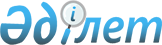 Об утверждении основных условий бюджетного кредитования акционерного общества "Национальный управляющий холдинг "Байтерек"Постановление Правительства Республики Казахстан от 21 октября 2016 года № 603.
      В соответствии с пунктом 2 статьи 180 Бюджетного кодекса Республики Казахстан от 4 декабря 2008 года, Законом Республики Казахстан от 30 ноября 2015 года "О республиканском бюджете на 2016 – 2018 годы" Правительство Республики Казахстан ПОСТАНОВЛЯЕТ:
      1. Утвердить прилагаемые:
      1) основные условия бюджетного кредитования акционерного общества "Национальный управляющий холдинг "Байтерек" для последующего кредитования акционерного общества "Банк Развития Казахстана-Лизинг" с предоставлением долгосрочного лизингового финансирования в рамках Государственной программы поддержки и развития бизнеса "Дорожная карта бизнеса-2020";
      2) основные условия бюджетного кредитования акционерного общества "Национальный управляющий холдинг "Байтерек" для обеспечения финансирования инвестиционных проектов в рамках реализации Государственной программы индустриально-инновационного развития Республики Казахстан на 2015 – 2019 годы.
      Сноска. Пункт 1 с изменением, внесенным постановлением Правительства РК от 25.08.2018 № 523.


      2. Министерствам финансов, по инвестициям и развитию Республики Казахстан в установленном законодательством порядке обеспечить:
      1) заключение кредитных договоров с акционерным обществом "Национальный управляющий холдинг "Байтерек"; 
      2) контроль за выполнением основных и дополнительных условий кредитования; 
      3) контроль и мониторинг целевого и эффективного использования, погашения и обслуживания бюджетных кредитов.
      3. Акционерному обществу "Национальный управляющий холдинг "Байтерек" (по согласованию) ежеквартально, не позднее 10-го числа месяца, следующего за отчетным периодом, представлять информацию об освоении кредитов в министерства финансов, по инвестициям и развитию Республики Казахстан.
      4. Контроль за исполнением настоящего постановления возложить на Министерство по инвестициям и развитию Республики Казахстан.
      5. Настоящее постановление вводится в действие со дня его подписания. Основные условия бюджетного кредитования акционерного общества "Национальный управляющий холдинг "Байтерек" для последующего кредитования акционерного общества "Банк Развития Казахстана-Лизинг" с предоставлением долгосрочного лизингового финансирования в рамках Государственной программы поддержки и развития бизнеса "Дорожная карта бизнеса-2020"
      Сноска. Заголовок в редакции постановления Правительства РК от 25.08.2018 № 523.
      1. Для предоставления кредита акционерному обществу "Национальный управляющий холдинг "Байтерек" (далее – заемщик) устанавливаются следующие основные условия: 
      1) кредит предоставляется в сумме 10000000000 (десять миллиардов) тенге, предусмотренной Законом Республики Казахстан от 30 ноября 2015 года "О республиканском бюджете на 2016 – 2018 годы" по бюджетной программе 220 "Кредитование акционерного общества "Национальный управляющий холдинг "Байтерек" для обеспечения конкурентоспособности и устойчивости национальной экономики; 
      2) кредит предоставляется заемщику в тенге на условиях срочности, платности и возвратности сроком на 10 (десять) лет по ставке вознаграждения, равной 0,1 % годовых; 
      3) выделение из республиканского бюджета кредита осуществляется путем единовременного перечисления всей суммы кредита на счет заемщика; 
      4) период освоения составляет 3 (три) года со дня перечисления кредита на счет заемщика; 
      5) выплата начисленного вознаграждения по кредиту осуществляется 2 (два) раза в год (первая выплата начисленного вознаграждения производится по истечении 6 (шесть) месяцев со дня перечисления средств кредита на счет заемщика); 
      6) погашение основного долга по кредиту осуществляется заемщиком равными долями с 2019 года по истечении льготного периода, который составляет 3 (три) года; 
      7) целью предоставления бюджетного кредита является последующее кредитование заемщиком акционерного общества "Банк Развития Казахстана" со ставкой вознаграждения 0,15 % годовых, для последующего кредитования акционерного общества "Банк Развития Казахстана-Лизинг" со ставкой вознаграждения 0,2 % годовых со сроком на 10 (десять) лет для предоставления долгосрочного лизингового финансирования в рамках Государственной программы поддержки и развития бизнеса "Дорожная карта бизнеса-2020".
      Сноска. Пункт 1 с изменением, внесенным постановлением Правительства РК от 25.08.2018 № 523.


      2. Дополнительные условия по предоставлению, погашению и обслуживанию кредитов устанавливаются в кредитных договорах в соответствии с бюджетным законодательством Республики Казахстан.  Основные условия бюджетного кредитования акционерного общества
"Национальный управляющий холдинг "Байтерек" для обеспечения
финансирования инвестиционных проектов в рамках реализации
Государственной программы индустриально-инновационного развития
Республики Казахстан на 2015 – 2019 годы
      1. Для предоставления кредита акционерному обществу "Национальный управляющий холдинг "Байтерек" (далее – заемщик) устанавливаются следующие основные условия:
      1) кредит предоставляется в сумме 75000000000 (семьдесят пять миллиардов) тенге, предусмотренной Законом Республики Казахстан от 30 ноября 2015 года "О республиканском бюджете на 2016 – 2018 годы" по бюджетной программе 217 "Кредитование акционерного общества "Национальный управляющий холдинг "Байтерек" с последующим кредитованием акционерного общества "Банк Развития Казахстана" для финансирования проектов Государственной программы индустриально-инновационного развития Республики Казахстан на 2015-2019 годы;
      2) кредит предоставляется заемщику в тенге на условиях срочности, платности и возвратности сроком на 20 (двадцать) лет по ставке вознаграждения, равной 0,1 % годовых;
      3) выделение из республиканского бюджета кредита осуществляется путем единовременного перечисления всей суммы кредита на счет заемщика; 
      4) период освоения составляет 3 (три) года со дня перечисления кредита на счет заемщика;
      5) выплата начисленного вознаграждения по кредиту осуществляется 2 (два) раза в год (первая выплата начисленного вознаграждения производится по истечении 6 (шесть) месяцев со дня перечисления средств кредита на счет заемщика);
      6) погашение основного долга по кредиту осуществляется заемщиком равными долями с 2022 года по истечении льготного периода, который составляет 6 лет;
      7) целью предоставления бюджетного кредита является последующее кредитование акционерного общества "Банк Развития Казахстана" со ставкой вознаграждения 0,15 % годовых со сроком на 20 (двадцать) лет для обеспечения финансирования инвестиционных проектов в рамках реализации Государственной программы индустриально-инновационного развития Республики Казахстан на 2015-2019 на общую сумму 150 млрд. тенге, из которых 75 млрд. тенге бюджетного кредита и 75 млрд. рыночных средств в тенге и/или эквивалент в иностранной валюте. При этом номинальная ставка вознаграждения для конечного заемщика не должна превышать 11 % годовых.
      2. Дополнительные условия по предоставлению, погашению и обслуживанию кредитов устанавливаются в кредитных договорах в соответствии с бюджетным законодательством Республики Казахстан.
					© 2012. РГП на ПХВ «Институт законодательства и правовой информации Республики Казахстан» Министерства юстиции Республики Казахстан
				
      Премьер-МинистрРеспублики Казахстан

Б. Сагинтаев
Утверждены
постановлением Правительства
Республики Казахстан
от 21 октября 2016 года № 603Утверждены
постановлением Правительства
Республики Казахстан
от 21 октября 2016 года № 603